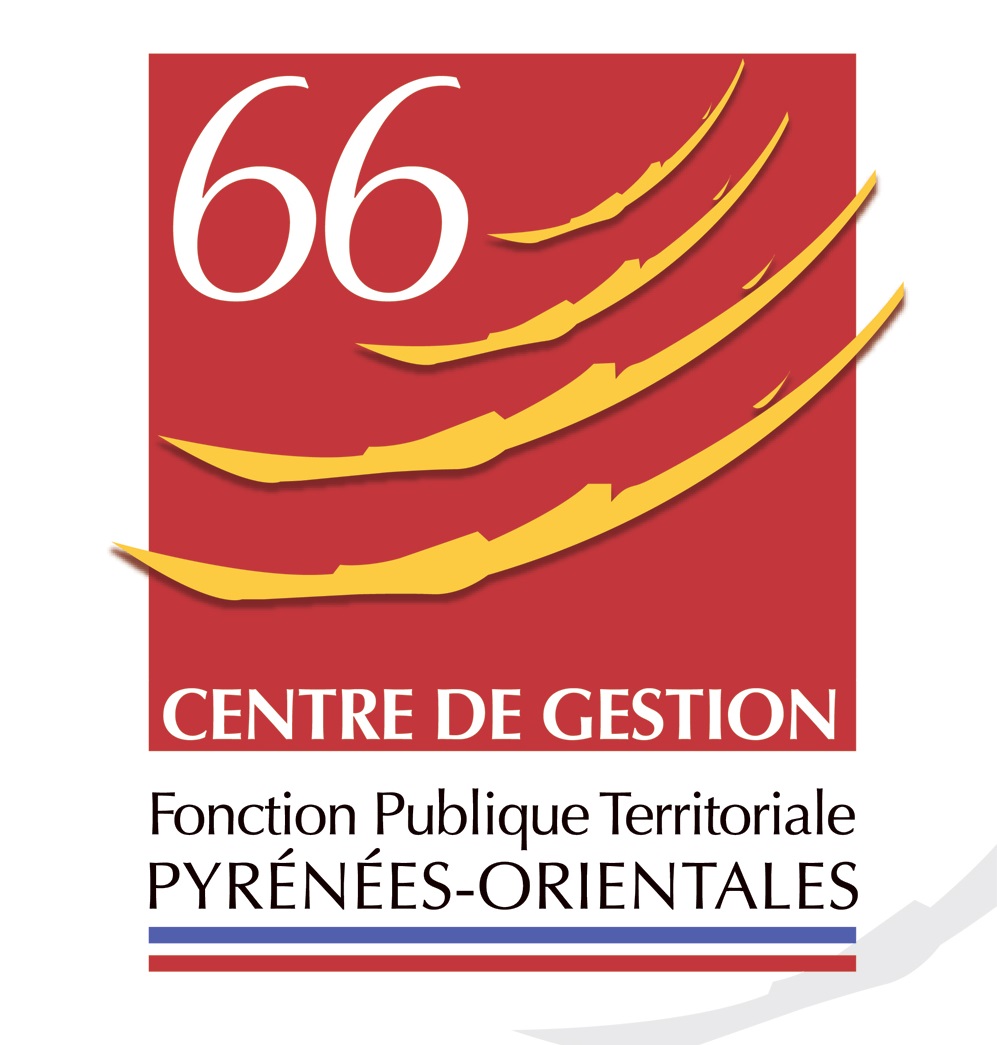 Tous les services de droit public, en tant qu’agent public contractuel, ancien fonctionnaire civil, ancien militaire ne réunissant pas les conditions prévues aux articles L. 4139-1 et L. 4139-3 du code de la défense ou agent d’une organisation internationale intergouvernementale.Activités professionnelles accomplies sous un régime juridique autre que celui d’agent public, en qualité de salarié ou dans une administration (CES/CEC/CAE/contrat d’apprentissage/contrat d’avenir…)L’agent dispose d’1 an à compter de la date de nomination stagiaire pour opter entre : 1 + 3 Reprise des services d’agent public* + militaire + service national soit un total de ….. ans(s) . ….. mois ….. jour(s)*(Le cas échéant) Maintien d’indice de rémunération à titre personnel :  IB : ………. / IM ……….OU 2 + 3 Reprise des services de droit privé + service national soit un total de ….. ans(s) . ….. mois ….. jour(s)Signature de l’agent :                                                                                    Fait à …            , le …Signature de l’autorité territoriale :                                                           Fait à …            , le …COLLECTIVITEEMPLOIEMPLOIEMPLOIEMPLOIGRADE :CREATION DU GRADE :………… / ………… / ……………………CREATION DU GRADE :………… / ………… / ……………………PARUTION DVE :………… / ………… / ……………………DUREE HEBDOMADAIRE :                             /35ème DUREE HEBDOMADAIRE :                             /35ème DATE DE NOMINATION :DATE DE NOMINATION :AGENTAGENTNOM D’USAGE :NOM PATRONYMIQUE :PRENOM :DATE DE NAISSANCE : ………… / ………… / ……………………     Féminin                                                       Masculin     Féminin                                                       Masculin1/ REPRISE DES SERVICES PUBLICS : SERVICES D’AGENT PUBLIC + MILITAIRE (art. 5-I) REPRIS A HAUTEUR DES 3/4EMPLOYEURPERIODE(S) DE TRAVAILDUREEDUREE DE TRAVAIL HEMBOMADAIRE (TC OU TNC à préciser)(Si Temps non complet)CONVERSION EN EQUIVALENT TEMPS PLEIN TOTAL…   an(s)    …   mois    …  jour(s)TOTAL au ¾ …   an(s)    …   mois    …  jour(s)2/ REPRISE DES SERVICES PRIVES : SERVICES DE SALARIE DE DROIT PRIVE (art. 6-I) REPRIS A HAUTEUR DE 1/2EMPLOYEURPERIODE(S) DE TRAVAILDUREEDUREE DE TRAVAIL HEMBOMADAIRE (TC OU TNC à préciser)(Si Temps non complet)CONVERSION EN EQUIVALENT TEMPS PLEIN TOTAL…   an(s)    …   mois    …  jour(s)TOTAL de ½  …   an(s)    …   mois    …  jour(s)3/ REPRISE DE LA DUREE EFFECTIVE DU SERVICE NATIONAL/SERVICE CIVIQUE OU DU VOLONTARIAT INTERNATIONAL (art. 10) REPRIS EN TOTALITETOTAL….. an(s)     ….. mois      ..… jour(s)CHOIX DU DISPOSITIF LE PLUS FAVORABLE (Art. 8)